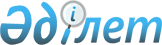 Жамбыл ауылындағы №6 жаңа көшеге атау беру туралыЖамбыл облысы Қордай ауданы Жамбыл ауылдық округі әкімдігінің 2015 жылғы 06 сәуірдегі № 27 шешімі. Жамбыл облысының Әділет Департаметінде 2015 жылғы 29 сәуірде № 2630 болып тіркелді      РҚАО ескертпесі:

      Мәтінде авторлық орфография және пунктуация сақталған.

      "Қазақстан Республикасындағы жергілікті мемлекеттік басқару және өзін-өзі басқару туралы" Қазақстан Республикасының 2001 жылғы 23 қаңтардағы Заңының 35 бабына, "Қазақстан Республикасының әкімшілік-аумақтық құрылысы туралы" Қазақстан Республикасының 1993 жылғы 8 желтоқсандағы Заңының 14 бабының 4) тармақшасына сәйкес және тиiстi аумақ халқының пiкiрiн ескере отырып ШЕШІМ ҚАБЫЛДАДЫ:

      1.  Жамбыл ауылдық округінің Жамбыл ауылындағы №6 жаңа көшеге "Көгершін" атауы берілсін.
      2.  "Жамбыл ауылындағы № 7 жаңа көшеге атау беру туралы" Жамбыл ауылдық округі әкімінің 2015 жылғы 13 қаңтардағы № 8 шешімінің күші жойылды деп танылсын.
      3.  Осы шешімнің орындалуын бақылау Жамбыл ауылдық округі әкімінің орынбасары Е. Жексембековке жүктелсін.
      4. . Осы шешім әділет органдарында мемлекеттiк тiркелген күннен бастап күшiне енедi және оның алғашқы ресми жарияланған күнінен кейін күнтізбелік он күн өткен соң қолданысқа енгізіледі.



					© 2012. Қазақстан Республикасы Әділет министрлігінің «Қазақстан Республикасының Заңнама және құқықтық ақпарат институты» ШЖҚ РМК
				
      Ауылдық округінің әкімі

Д. Темир
